              Umelecký súbor Lúčnica, Štúrova 6, 811 02 Bratislava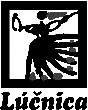 							         				              Príloha č. 1ŠPECIFIKÁCIA PREDMETU ZÁKAZKYVerejný obstarávateľ požaduje zabezpečiť predmet zákazky minimálne v parametroch uvedených v tejto špecifikácii podľa jednotlivých oblastí:oblasť: ozvučenie vystúpenia oblasť: osvetlenie vystúpenia oblasť: videoprojekcia oblasť: zastrešenie pre open air vystúpenia oblasť: pódium pre open air vystúpeniaoblasť: LED obrazovka oblasť: preprava technických zariadení (na miesto a z miesta vystúpenia) oblasť: Ozvučenie vystúpeniaVerejný obstarávateľ požaduje od uchádzača zabezpečiť ozvučovací systém,  ktorý spĺňa najvyššie technické parametre na rovnomerné pokrytie priestoru ako aj na kvalitu zvuku pre žánre folklór a klasická hudba.Požiadavky verejného obstarávateľa na systém ozvučenia:verejný obstarávateľ požaduje ozvučovací systém so zabudovanými zosilňovačmi s konvenčným chladením – bezventilátorová  tichá prevádzka  alebo pasívny systém,   systém ozvučenia lineárny (curvilinear array system), ovládací procesor s minimálne 6 vstupmi alebo kaskádne zapojenie viacerých takýchto zariadení s min. 12 výstupmi s možnosťou oneskorenia signálu pre každý výstup (analóg,  AES/EBU),notebook s originálnym softvérom pre nastavenie systému, rigging konštrukcia na zavesenie reproduktorov,elektrické reťazové kladkostroje – bezpečnostná norma BGV D8 s ovládačom a príslušenstvom na vešanie, reproduktorová súprava pre ozvučenie  prednej línie javiska, monitory pre pódium,    príslušenstvo – kabeláž ( signálová, napájacia), rozvádzač Technické parametre zvukového systémuTabuľka č. 1 Tabuľka č. 2Tabuľka č. 3Požadovaný minimálny počet zariadení pre ozvučenie Tabuľka č. 4 Tabuľka č. 5 oblasť: Osvetlenie vystúpeniaVerejný obstarávateľ požaduje od uchádzača zabezpečiť osvetlenie, ktoré spĺňa najvyššie technické parametre na divadelné stvárnenie predstavení ako aj štylizáciu žánru, ktorá je podporená efektovým osvetlením. Technická špecifikácia svetelných zariadeníTabuľka č. 6Požadovaný minimálny počet zariadení pre osvetlenie Tabuľka č. 7Tabuľka č. 8  oblasť: VideoprojekciaVerejný obstarávateľ požaduje od uchádzača zabezpečiť videoprojekciu, ktorá technicky spĺňa najvyššie parametre a má najvyššie požiadavky na videotechniku.Uchádzač musí vedieť zabezpečiť 4 ks  rovnakých projektorov s funkciou  spájania obrazua  plátno BLACK PEARL min. rozmerov 14m x 7m.Tabuľka č. 9Požadovaný minimálny počet zariadení pre videoprojekciu Tabuľka č. 10Tabuľka č. 11oblasť:  Zastrešenie pre open air vystúpenia Verejný obstarávateľ požaduje od uchádzača zabezpečiť najvyššie bezpečnostné parametre pri zastrešení pódia. Prenosné zastrešenie pódia ( Ground Support) zložené z hliníkových traverz tak, aby sa dalo postaviť zastrešenie vo variabilnej šírke. Bočné steny vrátane zadnej steny zastrešenia musia byť chránené proti dažďu  čiernou sieťovinou. Tvar zastrešenia musí byť z akustických dôvodov krídlový, prekrytý plachtou s vnútornou čiernou stranou, odtok vody musí byť zabezpečený odkvapom tak, aby voda nestekala po bočných stenách pódia a následne nevytekala na pódium. Zastrešenie pódia musí byť dimenzované na rýchlosť vetra minimálne 15m/s s bočnými  stenami „a“ 20m/s bez bočných stien. Z dôvodu zabezpečenia bezpečnosti divákov verejný obstarávateľ požaduje od uchádzača pri zastrešení pódia aj zariadenie  na meranie vetra s alarmom pri prekročení rýchlosti vetra podľa statického posudku Ground Support. Farba spodnej strany plachty ako aj traverz vrátane nôh musí byť čierna, alebo prekrytá čiernou látkou, ktorá spĺňa všetky protipožiarne požiadavky.Tabuľka č. 12Verejný obstarávateľ v prípade potreby od uchádzača požaduje možnosť  doplnenia  ďalšej traverzy, s rozloženou hmotnosťou pri 18 m minimálne 1000 kg.   Verejný obstarávateľ od uchádzača požaduje montáž, demontáž a všetky potrebné služby súvisiace so zastrešením.   oblasť:  Pódium  pre open air vystúpeniaVerejný obstarávateľ požaduje od uchádzača zabezpečiť najvyššie bezpečnostné kritéria pri stavbe  pódia a statický posudok s výpočtami povoleného zaťaženia pre všetky nosné prvky.Tabuľka č. 13oblasť: LED obrazovka  Verejný obstarávateľ požaduje od uchádzača zabezpečiť LED obrazovku, ktorá technicky spĺňa najvyššie parametre pre kvalitu obrazu.Uchádzač musí vedieť zabezpečiť 2 ks  rovnakých LED obrazoviek  s  možnosťou  spájania do jednej projekčnej plochy.Obrazovka P3.9   je určená pre vnútorné použitie a obrazovka P10 je určená pre použitie v exteriéri a musí byť odolná proti dažďu.Technická špecifikácia zobrazovacích zariadeníTabuľka č. 14Požadovaný minimálny počet zariadení  pre LED obrazovkuTabuľka č. 15Tabuľka č. 16oblasť: Preprava technických zariadení Verejný obstarávateľ požaduje od uchádzača zabezpečiť prepravu technických zariadení do  miesta  a z miesta vystúpenia umeleckého súboru.   Tabuľka č. 17 Por. č.Stredovýškové reproduktorové sústavy 1.Frekvenčný rozsah75Hz16000Hz + - 4 dB2.Fázový rozsah1600Hz + - 30 stupňov16000Hz + -30 stupňov3.Akustický tlakMin: 130dB4.Dynamický rozsahMin: 110dB5.Výkon (RMS)Min: 1200W 6.Skreslenie (THD)Max: 0,03%7.Vyžarovací uhol horizontálny  Min: 100 stupňovPor. č.Bassové  reproduktorové sústavy 1.Frekvenčný rozsah40Hz130Hz  + - 4 dB2.Fázový rozsah45Hz120Hz + -  30 stupňov3.Akustický tlakMin:138dB4.Dynamický rozsahMin: 110dB5.Výkon (RMS)Min: 2200W6.Skreslenie (THD)Max: 0,03%Por. č.Reproduktorová sústavapre ozvučenie prednej línie 1.Frekvenčný rozsah80Hz16000Hz + - 4 dB2.Fázový rozsah300Hz18000Hz + - 60 stupňov3.Akustický tlakMin: 122dB4.Dynamický rozsahMin: 110dB5.Výkon (RMS)350W6.Skreslenie (THD)Max: 0,03%7.Vyžarovací uhol horizontálny  Min: 100 stupňov8.Vyžarovací uhol vertikálny  Min: 100 stupňovPor. č.Malé priestory Počet  minimálny v kusoch1.Stredovýšková reproduktorová sústava82.Bassová reproduktorová sústava23.Procesor14.Reproduktorová súprava pre ozvučenie prednej línie25.Rigging konštrukcia na zavesenie reproduktorov26.Kladkostroj BGV D8 + 500 kg (alternatíva LIFT min 5,5m)27.Celok kabeláž (signálová, napájacia, rozvádzač)18.Služba – montáž , demontáž, obsluha1 CelokPor. č.Veľké  priestory Počet  minimálny v kusoch1.Stredovýšková reproduktorová sústava182.Bassová reproduktorová sústava103.Procesor14.Reproduktorová súprava pre ozvučenie prednej línie65.Rigging konštrukcia na zavesenie reproduktorov36.Kladkostroj BGV D8 + 500 kg 67.Celok kabeláž (signálová, napájacia, rozvádzač)18.Služba – montáž , demontáž, obsluha1 CelokPor. č.Parametre1.Štúdiový reflektor 1000W s klapkamiHomogénny zdroj predného svetla s klapkami a teplotou 3200 Kvýkon: 1000W nastaviteľný vyžarovací uhol: min rozsah 10-58 stupňov svietivosť:  min 1900 Lux/8 m2.Štúdiový reflektor 2000W s klapkamiHomogénny zdroj predného svetla s klapkami a teplotou 3200 Kvýkon: 2000 Wvyžarovací uhol: min rozsah 9-45 stupňovsvietivosť: min 1900 Lux/14 m3.Štúdiový reflektor 5000W s klapkamiHomogénny zdroj predného svetla s klapkami a teplotou 3200 Kvýkon: 5000 Wnastaviteľný vyžarovací uhol: min. rozsah 12-56 stupňovsvietivosť: min 1800 Lux/17 m4.Profilový reflektor Profilový reflektor  (tvarový) s meniteľným uhlom v rozsahu min 15-30 stupňov  a min výkonom 750 W5.DMX stmievačpočet okruhov:  min 12 zaťažiteľnosť pre okruh: min 13A odrušenie min: 400 usochrana prúdový chránič6.Ovládací pult divadelnýProfesionálny divadelný pult s výstupom  DMX 512počet kanálov: min  512 počet submastrov:  min  24 vstup LCD  monitor: min 1 ks 7.Zariadenie pre bezdrôtový prenos DMX signálu – setSystém bezdrôtového prenosu DMX signálu pre dosah min 600 m počet kanálov:  min 512 set pozostáva z 1 ks vysielač a 2 ks prijímač8.Rotačná hlava 1200HMIInteligentné svetlo ovládané signálom DMX 512 s tichou prevádzkou, silným svetelným výstupom, CMY miešaním farieb a ZOOM funkciouvýkon: min 1200 W 9.Rotačná hlava spot / beam Inteligentné svetlo ovládané signálom DMX 512 s tichou prevádzkou, silným svetelným výstupom a ZOOM funkciou min rozsah 2.5-20 stupňov, svetelný výstup min. 90000 Lux/5mvýkon: min 280 W10.Rotačná hlava 250HMIInteligentné svetlo ovládané signálom DMX 512 s tichou prevádzkou, silným svetelným výstupom a ZOOM funkciouvýkon:  min 250 W 11. Sledovací  reflektor 1200HMI Profesionálny sledovací reflektor výkon výbojky: min 1200 Wfunkcia ZOOMmožnosť zmeny farbyovládanie DMX a manuál príslušenstvo statív12.Inteligentné LED svietidlo Profesionálne LED WASH svietidlo ovládané DMX signálomvýkon min: 180 Wmiešanie farieb RGBWtichá prevádzka13.Dymostroj typ Hazzer Profesionálny dymostroj, vhodný pre TV záznamvýkon min: 400 W14.Ovládací pult pre efektové svetlá Profesionálny svetelný pult pre ovládanie efektových svetiel s funkciou  nahradenia zariadenia .FTF display min: 2 ks výstup DMX 512 min: 4 ks 15.Traverzy pre zavesenie štúdiových a efektových zariadení Traverzy musia byť čierne alebo prekryté nehorľavou čiernou látkourozmer - prierez  traverzy:  35x35 cm min zaťaženie UDL 1700kg /10mrozmer -prierez  traverzy min 60x60cm  min zaťaženie UDL 3300kg/10m16.Príslušenstvo na vešanie Elektrické reťazové kladkostroje s dvomi brzdami  alebo  BGV D8 + 500 kgdĺžka reťaze min: 20 m, ovládač na kladkostroje min 8 kanálov, úväzy s oceľovým jadrom , strmene ....17.Príslušenstvo – kabeláž signálová, napájacie, signálové splitery, rozvádzače na pripojenie do siete, traverzy, klemy, poistné lankáPor. č.Malé priestory Počet  minimálny v kusoch1.Štúdiový reflektor 2000 W s klapkami82.Štúdiový reflektor 1000 W s klapkami63.Profilový reflektor  44.DMX stmievač35.Ovládací pult divadelný16.Zariadenie pre bezdrôtový prenos DMX signálu – set17.Sledovací  reflektor 1200HMI18.Príslušenstvo – kabeláž signálová, napájacie, signálové splitery, rozvádzače na pripojenie do siete, traverzy, klemy, poistné lanká1 celok9.Služba – montáž , demontáž, obsluha1 celokPor. č.Veľké priestory Počet  minimálny v kusoch1.Štúdiový reflektor 5000 W s klapkami42.Štúdiový reflektor 2000 W s klapkami123.Štúdiový reflektor 1000 W s klapkami124.Profilový reflektor 85.DMX stmievač46.Ovládací pult divadelný17.Zariadenie pre bezdrôtový prenos DMX signálu – set28.Rotačná hlava 1200 HMI69.Rotačná hlava Spot / Beam 1610.Rotačná hlava 250 HMI611.Sledovací  reflektor 2500 HMI 212.Inteligentné LED svietidlá 2413.Dymostroj typ Hazzer 214.Ovládací pult pre efektové svetlá 115.Ovládací pult divadelný 116.Kladkostroj BGV D8 + 500 kg1017.Traverzy pre zavesenie štúdiových a efektových zariadení  (cca 60 m )118.Príslušenstvo – kabeláž signálová, napájacie, signálové splitery, rozvádzače na pripojenie do siete, traverzy, klemy, poistné lanká1 celok19.Služba – montáž , demontáž, obsluha1 celokPor. č.Videotechnika1.Projektor 12000 ANSI   min. 12000 ANSI lumelov, rozlíšenie FULL HD s diaľkovým ovládaním, RS 232 a mechanickou klapkou ovládateľnou cez DMX, súčasť projektora sú  optiky 2.Optika zoom pre dlhú a krátku  projekciu3.Média server – zariadenie pre prehrávanie video a audio signálu so záložným zdrojom 4.EDGE BLANDING PROCESOR – zariadenie pre spájanie obrazu s dvoma VGA s výstupmi  rozlíšenie 1024 x 768 5.Náhľadový monitor6.Statív pre projektor výška min. 3,5 m7.Traverza pre projektory30 cm x 30 cm dĺžka približne 10 m8.Reťazové kladkostroje BGV D8 + 500 kg9.ROLL UP navíjací systém pre tyl minimálna šírka 14m a min. výškou 10m ovládaný cez DMX10.Nosná traverza pre ROLL UP16 m , 50 x 50 cm11.Príslušenstvo – klemy, poistné lanká, signálové  káble, napájacie káble, rozvádzače na pripojenie do siete12.plátno BLACK PEARL min. rozmerov 14m x 7mPor. č.Malé priestoryPočet minimálny v kusoch1. Projektor  12000 ANSI  12.Mechanická klapka ovládaná cez DMX13.Široká optika14.Dlhá optika15.Média server16.Náhľadový monitor17.Príslušenstvo - signálové splitery, signálové káble, napájacie káble, rozvádzače na pripojenie do siete1celok8.Služba – montáž, demontáž, obsluha1 celokPor. č.Veľké priestoryPočet minimálny v kusoch1.Projektor 12000 ANSI 42.Mechanická klapka ovládateľná cez DMX23.Média server14.EDGE BLANDING PROCESOR15.Náhľadový monitor26.Traverza pre projektory 10 m čierna17.Reťazové kladkostroje BGV D8 + 500 kg48.ROLL UP DMX navíjací systém19.Plátno BLACK PEARL 110.Nosná traverza pre ROLL UP 16m111.Príslušenstvo – signálové splitery, signálové káble, napájacie káble, rozvádzače na pripojenie siete, klemy, poistné lanká1 celok12.Služba – montáž , demontáž, obsluha1 celokPor. č.Názov položky1.Variabilný rozmer prekrytej plochyŠírka 13,5 m  16,5m  a 19,5 m2.Variabilný rozmer medzi vežamiŠírka 12 m, 15 m a 18 m3.Hĺbka prekrytej plochyMin. rozmer  15 m4.Rozmer medzi vežami   Hĺbka 12 m5.Výška spodnej hrany traverzy Ground Support od pódia Min.  8 m6.2 x PA wings prestrešený až po zadnú traverzu Šírka min 3 m a rovnaká výška ako hlavná časť7.Povolené zaťaženie strechy, zadná traverzaRozložená nosnosť pri 18m min. 1000 kg8.Povolené zaťaženie strechy, stredná  traverza ( 4m od zadnej hrany)Rozložená nosnosť pri 18m min. 500 kg9.Povolené zaťaženie strechy, predná  traverzaRozložená nosnosť pri 18m min. 250 kgPor. č.Názov položky1.Rozmery pódiamin.  15 m x   12 m, výška 1,0 m – 1,5 m2.Nosnosťmin. 750 kg/ m23.Modulovateľné v moduloch ( možnosť dopĺňať podľa požiadaviek aj inými modulmi 1m x 1m, 1m x 0,5 m, 2m x 0,5 m)4.  Protišmyková úprava celého pódia, tmavá farba5.Stabilita voči pohybu do strán, dôkladné zavetrenie6.Nástupy vykryté čiernymi paravánmi  min. výška 2,2 m,  šírka 4 m7.Služby – montáž, demontážPor.č.Názov položky1.LED obrazovka P3,9   Rozostup pixelov max.3,9mm, rozmer kabinetu 500x500mm , svietivosť min 900cd/m2 ,kontrast min 2000:1,opakovacia frekvencia min 2500Hz.  2.LED obrazovka  P10Rozostup pixelov max.10mm, rozmer kabinetu 640x640mm , svietivosť min 5000cd/m2, kontrast min 2000:1, opakovacia frekvencia min 1200Hz.  3.Média server – zariadenie pre prehrávanie video a audio signálu so záložným zdrojom 4K4.Hliníková nosná konštrukciaMin. výška spodnej hrany  3,0m od zeme 5.Média server – zariadenie pre prehrávanie video a audio signálu so záložným zdrojom 6.Reťazové kladkostroje 500kgBGV D8+7.Príslušenstvo – klemy, poistné lanká, signálové  káble, napájacie káble, rozvádzače na pripojenie do sietePor. č.Malé - vnútorné  priestoryPočet minimálny v kusoch1. LED stena  400x300cm   P 3.9  12.                    Hliníková nosná konštrukcia  13.Kladkostroj BGV D8 + 500 kg44.Média server15.Náhľadový monitor16.Príslušenstvo - signálové splitery, signálové káble, napájacie káble, rozvádzače na pripojenie do siete1celok7.Služba – montáž, demontáž, obsluha1 celokPor. č.Veľké – vonkajšie  priestory Počet minimálny v kusoch1.LED stena  576x768cm  P10   12.Hliníková nosná konštrukcia13.       Kladkostroj BGV D8 + 500 kg64.Média server15.Náhľadový monitor26.Príslušenstvo - signálové splitery, signálové káble, napájacie káble, rozvádzače na pripojenie do siete1celok7.Služba – montáž, demontáž, obsluha1 celokPor. č.Typ dopravného motorového vozidlaTechnické parametre / Počet kusov1.Skriňové nákladné vozidlo s hydraulickou plošinou a s prípojným zariadením pre prives, max. celková hmotnosť 12 tObjem skrine minimálne 31m3 /  Nosnosť min  3 t  Nosnosť plošiny min 1t / 1 kus2.Malé nákladné vozidlo do 3,5 t s prípojným zariadením pre príves do 2,5 tObjem minimálne 12 m3 3.Príves skriňovýObjem min 54 m3 / Nosnosť min 5 t / 1 kus